ZAPROSZENIE DO ZŁOŻENIA OFERTY ZGODNIE Z ZASADĄ KONKURENCYJNOŚCICaritas Archidiecezji Gdańskiejposzukuje Wykonawcy placu zabaw i siłowni zewnętrznejZałączniki:Specyfikacja Istotnych Warunków ZamówieniaFormularz ofertowyOświadczenie Wykonawcy o braku powiązańZałącznik nr 1. Specyfikacja Istotnych Warunków Zamówienia1. NAZWA I ADRES ZAMAWIAJĄCEGO Caritas Archidiecezji GdańskiejAl. Niepodległości 77881-805 SopotGodziny otwarcia: poniedziałek–piątek 8.00–16.00 (oprócz sobót, niedziel i świąt ustawowo wolnych od pracy)Tel: 58 555 78 78FAX: 58 551 57 46gdansk@caritas.gda.plwww.caritas.gda.pl2. TRYB UDZIELENIA ZAMÓWIENIAZgodnie z zasadą konkurencyjności 3. OPIS PRZEDMIOTU ZAMÓWIENIA:Przedmiotem zamówienia jest zakup, dostawa i montaż placu zabaw i siłowni zewnętrznej w miejscowości Warzenko (woj. Pomorskie, Gmina Przodkowo) ul. Kasztanowa 48, 84-208 Warzenko.Kolorystyka placu zabaw: kolorystyka naturalna drewna teak (tik), elementy plastikowe w kolorze liściastej zieleni lub RAL 6002Kolorystyka siłowni zewnętrznej: RAL 8017 i RAL 1001Specyfikacja urządzeń:UWAGAZamawiający dopuszcza możliwość składania ofert częściowych: - roboty budowlane (każdy rodzaj robót rozliczany oddzielnie)- siłownia zewnętrzna- plac zabawZamówienie realizowane w okresie do 30.06.2020.Płatność za zrealizowaną usługę nastąpi w terminie do 14 dni od dnia otrzymania FV/rachunku po podpisaniu protokołu zdawczo-odbiorczego ze zrealizowanej usługi. WSPÓLNY SŁOWNIK ZAMÓWIEŃ (CPV)45212000-6 Roboty budowlane w zakresie budowy wypoczynkowych, sportowych, kkulturalnych, hotelowych i restauracyjnych obiektów budowlanych37530000-2  Artykuły do zabaw na wolnym powietrzu, gier salonowych lub towarzyskich37400000-2 Artykuły i sprzęt sportowy4. TERMIN WYKONANIA ZAMÓWIENIA:Do 30.06.2020. 5. WARUNKI UDZIAŁU W POSTĘPOWANIU ORAZ OPIS SPOSOBU DOKONYWANIA OCENY SPEŁNIENIA TYCH WARUNKÓW. Zamawiający nie formułuje warunków udziału.6. WYKLUCZENIE Z POSTĘPOWANIAW postępowaniu o udzielenie zamówienia mogą brać udział Wykonawcy, którzya) złożą oświadczenie o braku powiązań osobowych lub kapitałowych z Zamawiającym zgodnie z określonym w zapytaniu wzorem.Ocena spełniania w/w warunków zostanie dokonana na podstawie przedłożonych 
przez Wykonawców oświadczeń, o których mowa powyżej, według formuły „spełnia” / „nie  spełnia”. 7. WYKAZ OŚWIADCZEŃ LUB DOKUMENTÓW, POTWIERDZAJĄCYCH SPEŁNIANIE WARUNKÓW UDZIAŁU W POSTĘPOWANIU ORAZ BRAK PODSTAW WYKLUCZENIA Formularz ofertowyOświadczenie Wykonawcy o braku powiązań8. INFORMACJE O SPOSOBIE POROZUMIEWANIA SIĘ ZAMAWIAJĄCEGO Z WYKONAWCAMI ORAZ PRZEKAZYWANIA OŚWIADCZEŃ LUB DOKUMENTÓW, A TAKŻE WSKAZANIE OSÓB UPRAWNIONYCH DO POROZUMIEWANIA SIĘ Z WYKONAWCAMI1. Wszelkie wnioski, zawiadomienia oraz informacje w postępowaniu 
Zamawiający i Wykonawcy przekazują drogą pisemną/mailem. 2. Wykonawca może zwrócić się do Zamawiającego o wyjaśnienie treści specyfikacji 
istotnych warunków zamówienia. Zamawiający jest obowiązany udzielić wyjaśnień 
niezwłocznie, i odeśle je do pozostałych potencjalnych Wykonawców lub umieści na stronie internetowej.3. Korespondencję do Zamawiającego należy kierować na adres:	
Caritas Archidiecezji GdańskiejAl. Niepodległości 77881-805 Sopotlubmgawiuk@caritas.gda.pllubFAX: 58 551 57 46Każdorazowo powołując się na postępowanie: wybór Wykonawcy placu zabaw i siłowni zewnętrznej 4. Osobą uprawnioną ze strony Zamawiającego do kontaktów z Wykonawcami jest – Marcin Gawiuk (tel. 604493893) e-mail: mgawiuk@caritas.gda.pl5. W przypadku wysłania FAX-u, pisma proszę powoływać się na osobę uprawnioną do kontaktów z Wykonawcami (Marcin Gawiuk).9. WYMAGANIA DOTYCZĄCE WADIUMZamawiający nie wymaga wniesienia wadium.10. TERMIN ZWIĄZANIA OFERTĄTermin związania ofertą wynosi 30 dni.11. OPIS SPOSOBU PRZYGOTOWANIA OFERT Oferta  winna  być  sporządzona  na  piśmie,  w  języku  polskim,  w  formie zapewniającej pełną czytelność jej treści.Oferta powinna zawierać następujące elementy, zgodne z określonymi przez Zamawiającego wzorami:a) Wypełniony formularz ofertowyb) Oświadczenie wykonawcy o braku powiązańc) taryfikator.Wszelkie koszty związane z przygotowaniem ofert obciążają składających je Wykonawców.  W przypadku dostarczenia oferty osobiście/kurierem/pocztą należy oferty umieścić w zamkniętej kopercie i opisanej: wybór Wykonawcy placu zabaw i siłowni zewnętrznej  oraz NIE OTWIERAĆ PRZED DNIEM 18.06.2020 przed godziną 16.00.12. MIEJSCE ORAZ TERMIN SKŁADANIA I OTWARCIA OFERT1. Ofertę należy wysłać/dostarczyć/złożyć (osobiście lub pocztą lub kurierem lub e-mail) na adres:Caritas Archidiecezji GdańskiejAl. Niepodległości 77881-805 SopotGodziny pracy: poniedziałek – piątek 8.00 – 16.00 (oprócz sobót, niedziel i świąt ustawowo wolnych od pracy)lube-mail: mgawiuk@caritas.gda.pllubFAX: 58 551 57 462. Termin złożenia oferty: do 18.06.2020. do godz. 16.00. 3. Otwarcie ofert nastąpi niezwłocznie w siedzibie Zamawiającego: Caritas Archidiecezji Gdańskiej, adres: Al. Niepodległości 778, 81-805 Sopot.4. Ofertę złożoną po terminie zwraca się niezwłocznie.5. O terminie złożenia oferty decyduje wyłącznie termin dostarczenia oferty do Zamawiającego.13. OPIS SPOSOBU OBLICZENIA CENY. 1. Cena ofertowa za wykonanie zamówienia winna być podana liczbowo i słownie w 
złotych polskich, z wyodrębnieniem ceny brutto i wartości brutto. Wykonawca określi cenę ofertową zgodnie z formularzem ofertowym. 2. Cena podana w ofercie powinna obejmować wszystkie koszty i składniki związane 
z wykonaniem zamówienia oraz warunkami stawianymi przez Zamawiającego. 	
Powinna również uwzględniać wszelkie ewentualne upusty oferowane przez 
Wykonawcę. Skutki finansowe błędnego obliczenia ceny oferty wynikające z nie 
uwzględnienia wszystkich okoliczności mogących mieć wpływ na cenę obciążają 
Wykonawcę. 3. Oferowana cena nie może ulec zmianie przez okres związania ofertą. 14. OPIS KRYTERIÓW, KTÓRYMI ZAMAWIAJĄCY BĘDZIE SIĘ KIEROWAŁ PRZY WYBORZE OFERTY, WRAZ Z PODANIEM WAG TYCH KRYTERIÓW I SPOSOBU OCENY OFERT1. O wyborze najkorzystniejszej oferty decydować będą następujące kryteria: I. CenaPunkty za kryterium „cena” zostaną obliczone wg następującego wzoru: Cena brutto oferty najtańszej----------------------------------- x 60 pkt = Liczba punktów oferty ocenianejCena brutto oferty ocenianej2. Ocena ofert zostanie przeprowadzona wyłącznie w oparciu o przedstawione powyżej kryteriaOferty zostaną sklasyfikowane malejąco (od najwyższej do najniższej) zgodnie z liczbą punktów uzyskanych w oparciu o określone powyżej zasady. Podana w ofercie cena (podana w PLN z dokładnością do 2 miejsc po przecinku) jest ceną kompletną, jednoznaczną i ostateczną, musi uwzględniać wszystkie wymagania niniejszego ogłoszenia oraz obejmować wszelkie koszty związane z realizacją zadania, jak również w nim nieujęte, a niezbędne do realizacji zadania, jakie poniesie Wykonawca z tytułu należytej oraz zgodnej z obowiązującymi przepisami realizacji przedmiotu zamówienia.15. INFORMACJE O FORMALNOŚCIACH, JAKIE POWINNY ZOSTAĆ DOPEŁNIONE PO WYBORZE OFERTY W CELU ZAWARCIA UMOWY1. Zamawiający zawiadomi wszystkich Wykonawców, którzy złożyli oferty 
o wyborze najkorzystniejszej oferty (umieszczenie informacji na stronie internetowej). 2. Rozliczenia pomiędzy Zamawiającym a Wykonawcą prowadzone będą w walucie PLN, Zamawiający nie dopuszcza rozliczeń w walutach obcych. Wynagrodzenie będzie przekazane na konto wybranego Wykonawcy.3. Umowa zostanie podpisana niezwłocznie po wyborze Wykonawcy/ów.16. WYMAGANIA DOTYCZĄCE ZABEZPIECZENIA NALEŻYTEGO WYKONANIA UMOWY Zamawiający nie formułuje żadnych warunków w tym zakresie. 17. OKREŚLENIE WARUNKÓW ISTOTNYCH ZMIAN UMOWY ZAWARTEJ W WYNIKU PRZEPROWADZONEGO POSTĘPOWANIA O UDZIELENIE ZAMÓWIENIAZamawiający nie przewiduje zmiany warunków podpisanej umowy z wyjątkiem ustalenia terminu realizacji przedmiotu zamówienia.18. INFORMACJĘ O PLANOWANYCH ZAMÓWIENIACH W OKRESIE 3 LAT OD UDZIELENIA ZAMÓWIENIA PODSTAWOWEGO, PRZEWIDZIANYCH W ZAPYTANIU OFERTOWYM ZAMÓWIEŃ UZUPEŁNIAJĄCYCH POLEGAJĄCYCH NA POWTÓRZENIU PODOBNYCH USŁUG, ICH ZAKRES ORAZ WARUNKI, NA JAKICH ZOSTANĄ UDZIELONE.Zamawiający nie przewiduje udzielenie tego typu zamówień.19. ZAŁĄCZNIKI. Załączniki stanowiące integralną cześć niniejszej Specyfikacji Istotnych Warunków Zamówienia: 1) Formularz ofertowy2) Oświadczenie Wykonawcy o braku powiązań3) taryfikatorZałącznik nr 2(Nazwa Wykonawcy)	miejscowość, data...FORMULARZ OFERTOWYDane Wykonawcy:-Nazwa Wykonawcy …………………………………………………………………- Adres …………………………………………………………………………………………-Nr telefonu, NIP …………………………………………………………………………………Nawiązując do zapytania ofertowego - wybór Wykonawcy placu zabaw i siłowni zewnętrznej 1.  Zapoznałem(am) się z treścią specyfikacji istotnych warunków zamówienia i wszystkimi załącznikami stanowiącymi jej integralną część oraz że nie wnoszę do nich żadnych 
zastrzeżeń,  a  także  zdobyłem  wszelkie  pozostałe  informacje  niezbędne  do właściwego przygotowania oferty. 2. Oferuję realizację tego zamówienia za poniższą cenę oraz składam niniejszą ofertę na formularzu ofertowym wykonawcy.UWAGA: Wykonawca składa ofertę na całość zamówienia wybierając. Do oceny ofert będzie brana pod uwagę cena brutto oraz zaznaczona jakość i klauzule społeczne.Zamawiający będzie rozliczał się z Wykonawcą z rzeczywiście wykorzystanych a wyżej wymienionych usług wg cen brutto podanych w formularzu ofertowym. Na w/w cenę składa się całkowity koszt usługi.……………………………………Podpis osoby(ób) składającej(ych) ofertę Załącznik nr 3(Nazwa Wykonawcy)	miejscowość, data...OŚWIADCZENIE WYKONAWCY O BRAKU POWIĄZAŃJa niżej podpisany(a), w związku z zapytaniem ofertowym – wybór Wykonawcy placu zabaw i siłowni zewnętrznej oświadczam, żenie jestem/jestem* powiązany(a) z Caritas Archidiecezji Gdańskiejosobowo lub kapitałowo.Przez powiązania kapitałowe lub osobowe rozumie się wzajemne powiązania międzybeneficjentem lub osobami upoważnionymi do zaciągania zobowiązań w imieniu beneficjentalub osobami wykonującymi w imieniu beneficjenta czynności związane z przeprowadzeniemprocedury wyboru wykonawcy a wykonawcą, polegające w szczególności na:a) uczestniczeniu w spółce jako wspólnik spółki cywilnej lub spółki osobowej,b) posiadaniu co najmniej 10% udziałów lub akcji, o ile niższy próg nie wynika z przepisów prawa,c) pełnieniu funkcji członka organu nadzorczego lub zarządzającego, prokurenta,pełnomocnika,d) pozostawaniu w związku małżeńskim, w stosunku pokrewieństwa lub powinowactwa w linii prostej, pokrewieństwa drugiego stopnia lub powinowactwa drugiego stopnia w linii bocznej lub w stosunku przysposobienia, opieki lub kurateli.*skreślić nieprawidłowe……………………………………Podpis osoby(ób) składającej(ych) ofertę LpElementy i rodzaje robótIlośćZdjęcie poglądowe1Ręczne plantowanie powierzchni gruntu rodzimego kat. V-VI-wykonanie prac budowlanychNie dotyczy2Ogrodzenie placu zabaw - Panel ocynkowy w kolorze grafitowym wraz z furtką panelową w kolorze RALNie dotyczy3Wykonanie nawierzchni piaskowej-zakup oraz transport i przygotowanieNie dotyczy4Montaż urządzeń w strefie relaksu, siłowni i na placu zabawNie dotyczy5Wykonanie oświetlenia strefy aktywności - m.in. Prace budowlane, przyłączeniowe, projektowe itp..Nie dotyczy6Tablica informacyjna-zakup i dostawa1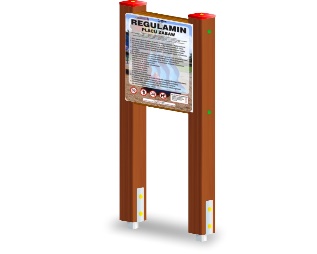 6aTablica informacyjna-zakup i dostawa1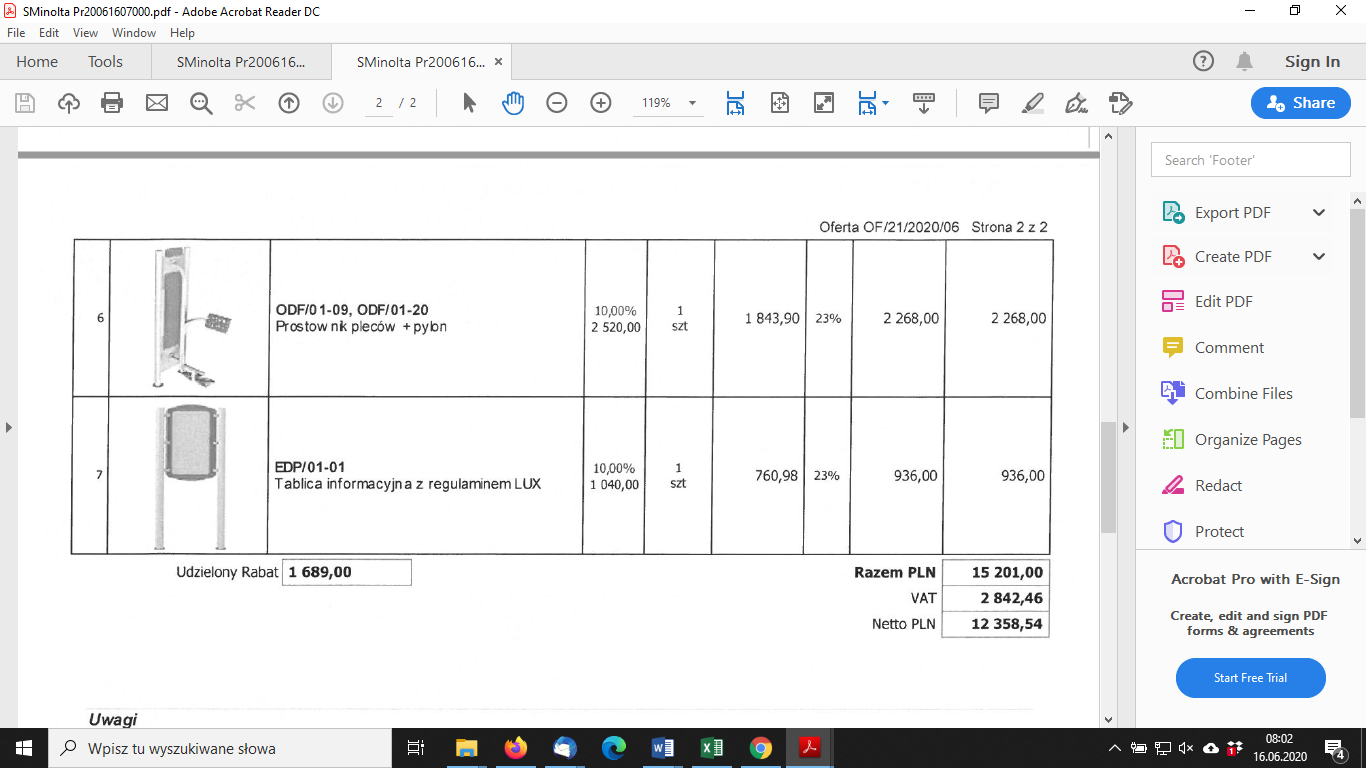 7Kosz na śmieci-zakup i dostawa1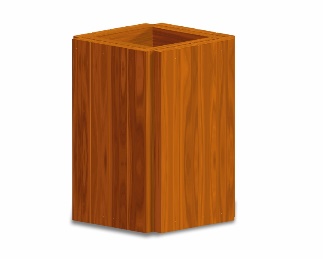 8Rowerek-zakup i dostawa1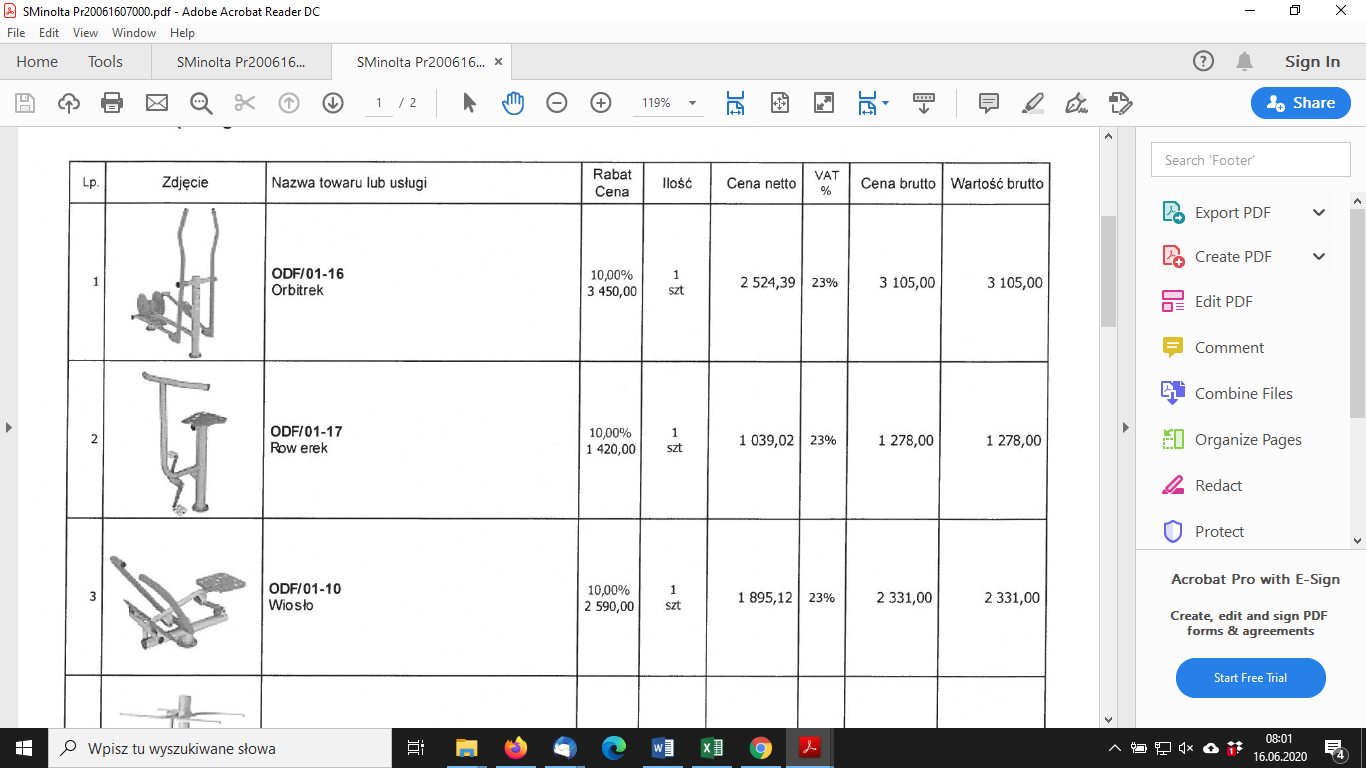 9Orbitrek-zakup i dostawa110Wiosło-zakup i dostawa111Podciąg nóg-zakup i dostawa1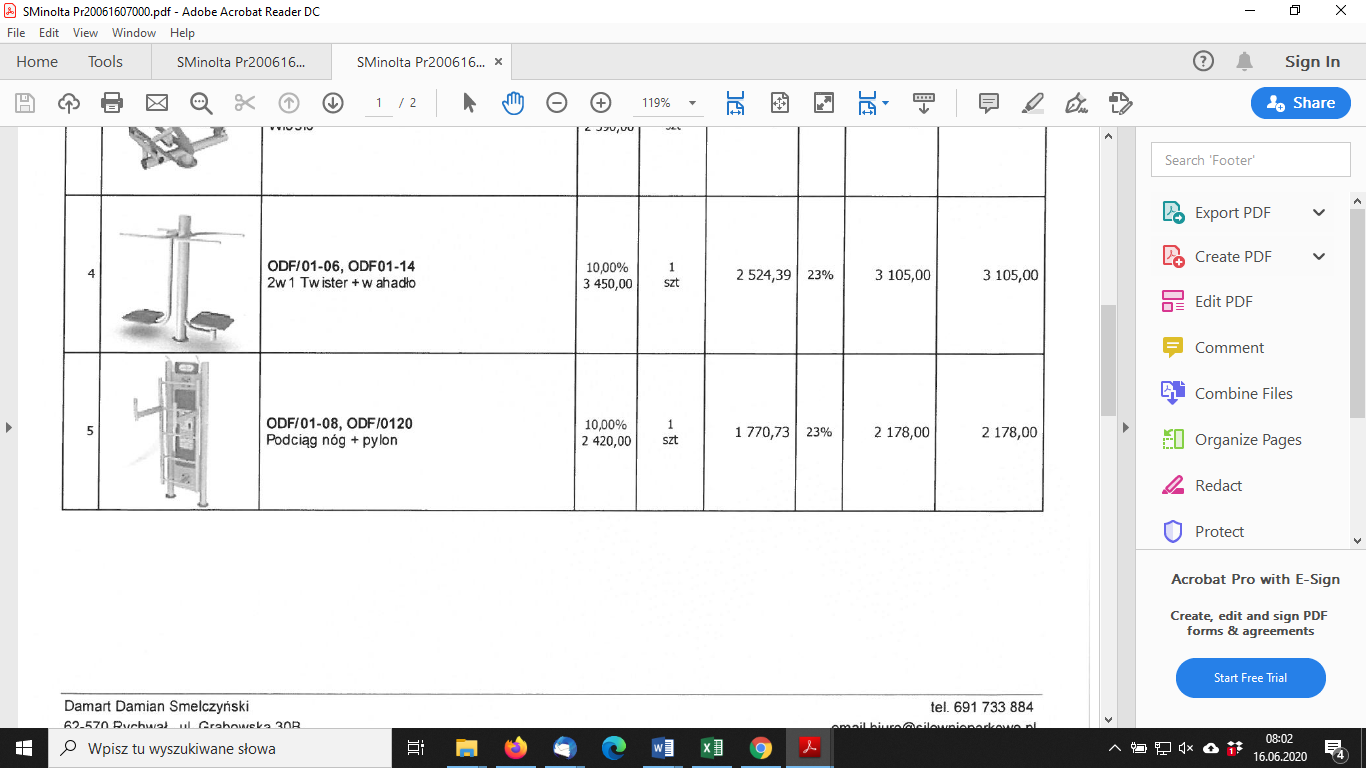 12Prostownik pleców-zakup i dostawa113Wahadło + twister-zakup i dostawa114Ławka montowana na stałe -zakup i dostawa4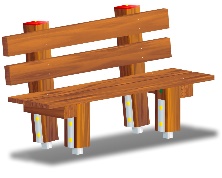 15Piłkarzyki betonowe-zakup i dostawa1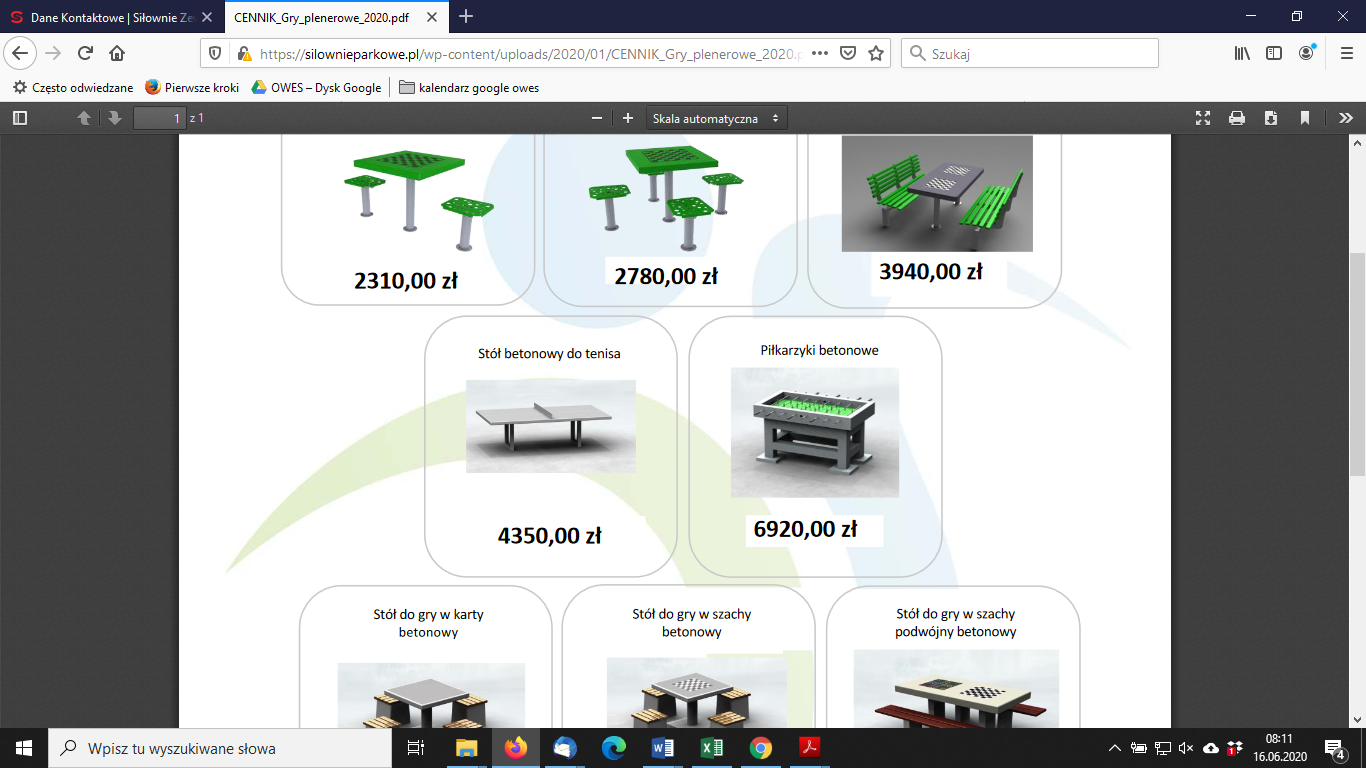 16Stół tenisowy zewnętrzny-zakup i dostawa117Zestaw sprawnościowy-zakup i dostawa1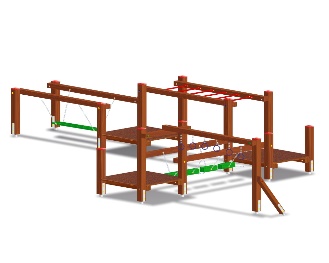 18Huśtawka wahadłowa podwójna z siedziskami oponowymi-zakup i dostawa1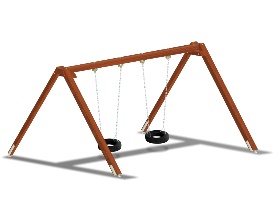 19Most linowy1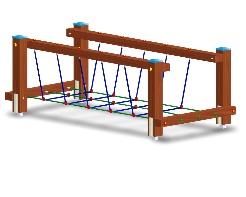 20Zestaw zabawowy-zakup i dostawa1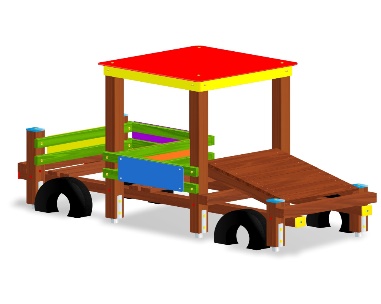 21Piramida linowa1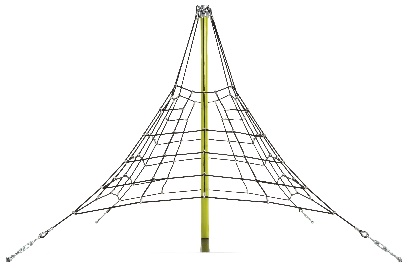 Zestaw sprawnościowy – zakup i dostawa1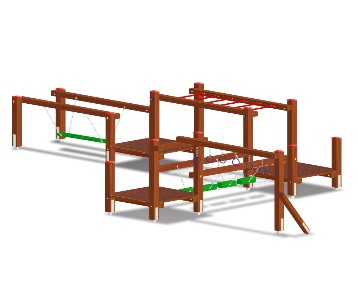 Zestaw sprawnościowy – zakup i dostawa1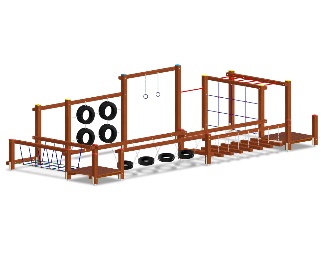 Lp.Nazwa kryteriumZnaczenie (waga) kryterium1.Cena100 pkt